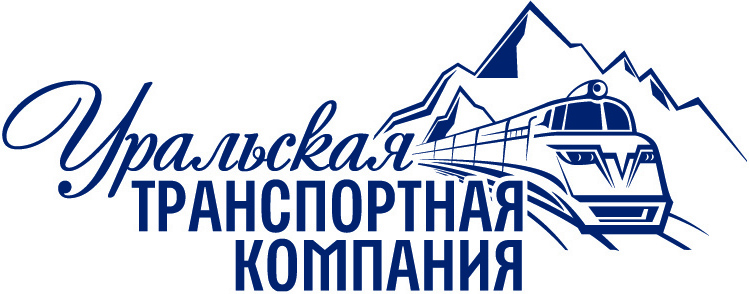 СПИСОК ДОКУМЕНТОВ ДЛЯ ЗАКЛЮЧЕНИЯ ДОГОВОРАкарточка Контрагента (word, pdf)свидетельство о государственной регистрации юридического лица (ОГРН) (скан оригинала и/или копии, заверенные печатью и подписью руководителя Контрагента)свидетельство о постановке на учет в налоговом органе (ИНН) (скан оригинала и/или копии, заверенные печатью и подписью руководителя Контрагента)устав (в последней действующей редакции) (скан оригинала и/или копия, заверенная печатью и подписью руководителя Контрагента)документы, подтверждающие полномочия единоличного/коллегиального исполнительного органа Контрагента – решение о назначении, или иной документ, предусмотренный уставом Контрагента и приказ о вступлении в должность (скан оригинала и/или копии, заверенные печатью и подписью руководителя Контрагента)в случае если договор подписывается иным лицом, чем единоличный/ коллегиальный исполнительный орган Контрагента - доверенность на лицо, имеющее право подписи и/или договор с Управляющей компанией (скан оригинала и/или копии, заверенные печатью и подписью руководителя Контрагента)могут быть запрошены дополнительные документы по деятельности Контрагента